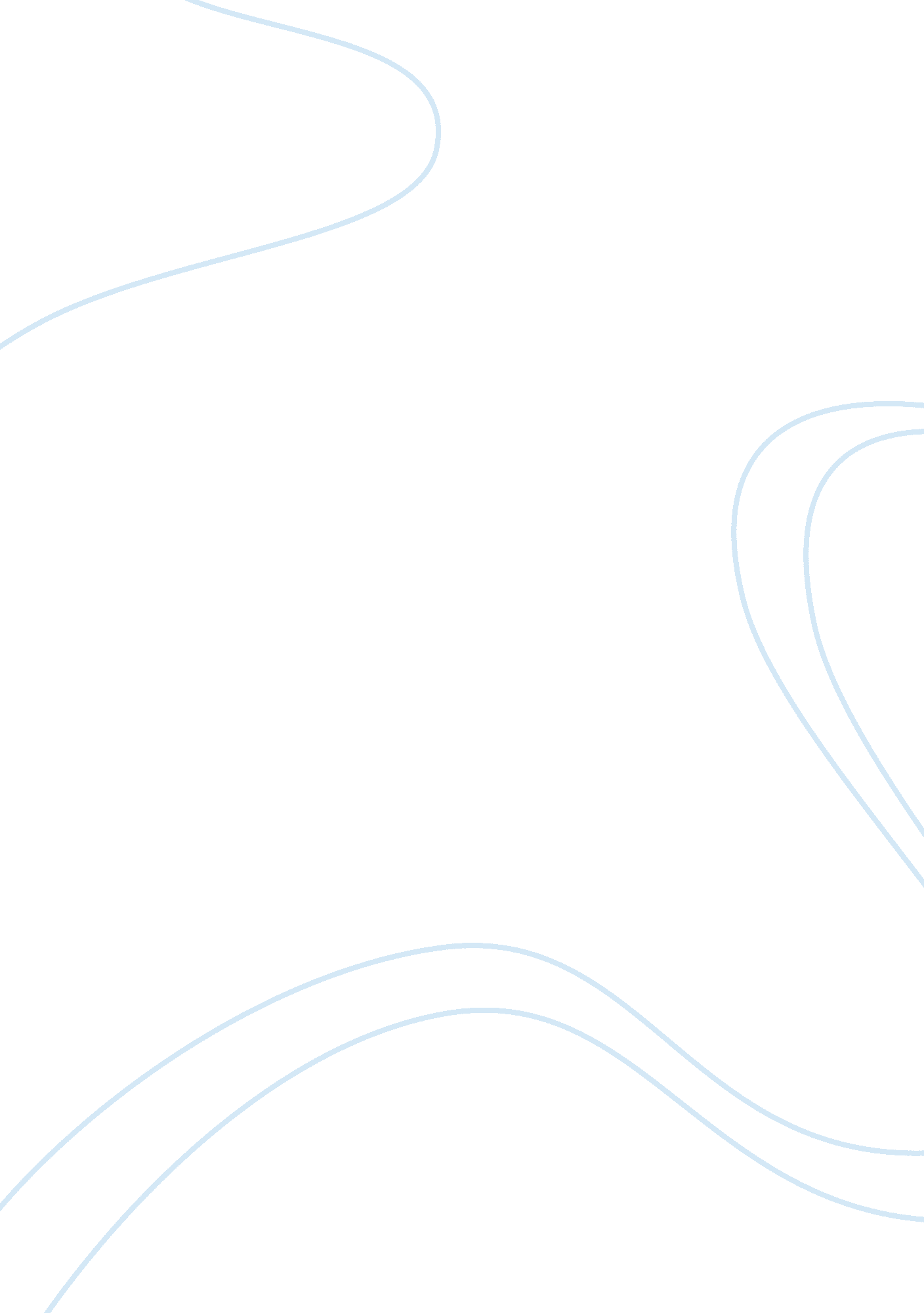 Diverse effects of smokingHealth & Medicine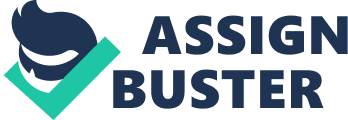 ﻿Diverse Effects Of Smoking 
SCSU has heightened its campaign towards responsible personal healthcare in respect of smoking. The institution considers the diverse effects of smoking to the primary smokers and the secondary group. This initiative has been executed through imposition n of a ban on smoking among students while in school. The increasing campaign against smoking as high health risk has extended to institutions of higher learning. The age bracket in which most of the students belong is delicate in terms of such social ills like smoking. Various sociological reasons explain this trend. In this regard, school administration has taken initiative to address the problem through strategic policy recommendations. There are several problems that arise from smoking but this paper emphasizes three major consequences. It is obvious that such a ban would attract mixed reactions among students with one faction in support while the smokers emerging as protagonists. The administration has undertaken research on the sound mechanism to convince the students on the benefits of quitting or abstaining from smoking. Critical evaluation of costs associated with smoking in the wider society shows significant loss. SCSU shows concern on the welfare of the society by taking the lead in addressing such contentious health issue. The student community is considered influential in boosting the campaign due to their high rate of interaction and potential to initiate revolution. It is in the interest of the students to promote the campaign against the vice and enhance the functionality of the ban. Besides banning, the smokers can be made to see sense through insightful debate among students. 
The institution has factual evidence in support of its decision to effect a ban on smoking. The learning institutions should be at the center of championing for better health. In this respect, smoking in the school poses significant health risk to the smokers and the non-smokers. These consequences are multidimensional. The resultant health conditions from smoking are an additional medical cost to the society. Besides, there is likelihood of deterioration in physical and mental health which translates to poor performance in school. The central concern of the university for imposing the ban revolves around saving. The cost of cigarettes is high and affects the students’ financial positions significantly. 
Schedule 
SCSU has set a schedule on how to effect the ban and wrap it up with intensive anti-smoking campaign in school. The schedule takes spectrum plan which will involve first, second, third and last to fine-tune the entire work. The newsletter is to be completed in two weeks with four-phase plan to give an outlay of the project execution procedure. 
Week one 
First spectrum 
This is the initial stage in which planning the work and searching for the titles is undertaken. 
Second spectrum 
At this phase the project team will start writing the created news bulletin after choosing the right title. 
Week two 
Third spectrum 
At this phase the newsletter team is to setup the bulletins and make a revision to make it pointy and catchy for the readers. 
Fourth spectrum 
This is the last stage which involves fine-tuning the newsletter all together using the four principle of design in the bulletin and finalizes it. 